Рабочая группа открытого состава по подготовке глобальной рамочной программы в области биоразнообразия на период после 2020 годаВторое совещаниеРим, 24-29 февраля 2020 годаДобавлениеГлоссарийЗаписка сопредседателей ИСТОРИЯ ВОПРОСАКонференция Сторон в решении 14/34 представила процесс разработки глобальной рамочной программы в области биоразнообразия на период после 2020 года, учредила Рабочую группу открытого состава по подготовке глобальной рамочной программы в области биоразнообразия на период после 2020 года для оказания содействия этому процессу и поручила нам выполнять функции ее сопредседателей. Впоследствии Рабочая группа открытого состава на своем первом совещании поручила нам и Исполнительному секретарю под надзором бюро продолжить подготовительный процесс в соответствии с решениями 14/34, CP-9/7 и NP-3/15 и подготовить документацию, включая предварительный проект текста глобальной рамочной программы в области биоразнообразия на период после 2020 года, для рассмотрения Рабочей группой на ее втором совещании. Предложение проекта глобальной рамочной программы в области биоразнообразия на период после 2020 года содержится в документе CBD/WG2020/2/3. В настоящем добавлении приводится глоссарий ключевых терминов, используемых в рамочной программе, а также информация об их использовании и интерпретации. ГЛОССАРИЙ Ниже приводятся определения, которые были использованы в ходе разработки различных элементов глобальной рамочной программы в области биоразнообразия на период после 2020 года:Теория преобразований: графическое, повествовательное или структурированное описание, используемое в рамках планирования для выявления элементов, которые будут рассмотрены, реализованы и изменены в ходе осуществления программы для достижения желаемых краткосрочных результатов, долгосрочного воздействия и видения успеха. Концепция на период до 2050 года: описание концепции, к которой приведет реализация рамочной программы в долгосрочной перспективе. Она представляет собой амбициозную и мотивирующую концепцию, позволяющую рассматривать конкретные действия Сторон в более широком контексте. Примечание: В Концепцию на период до 2050 года не будет внесено каких-либо изменений. Элементы: подразумевают элементы рамочной программы. Каждый элемент имеет соответствующий модуль в графическом изображении теории преобразований (Концепция на период до 2050 года, цели на 2030/2050 годы, уменьшение угроз, удовлетворение потребностей людей, инструменты и решения, благоприятные условия, средства осуществления, ответственность и прозрачность). Задачи СМАРТ: содержат информацию о том, чего мы хотим достичь с помощью использования критериев СМАРТ (конкретных, измеримых, достижимых, актуальных и привязанных ко времени). Каждая задача будет сопровождаться по меньшей мере одним индикатором.Индикатор: поддающийся измерению элемент, относящийся к задаче, который изменяется с течением времени в результате проведения действий по сравнению с известными исходными условиями.Базовый уровень: текущее или прошлое значение индикатора в течение определенного периода времени, которое будет использоваться для оценки выполнения задач СМАРТ. Цели на 2030-2050 годы: отражают краткие ориентированные на конечные результаты заявления, направленные на обзор положения дел на пути реализации рамочной программы к 2030 году и к 2050 году. При достижении целей будут использоваться критерии СМАРТ. Они будут связаны с четкими индикаторами, которые могут быть отслежены на глобальном уровне и сокращены до регионального или национального уровней. Миссия на период до 2030 года: официальное заявление о том, каких результатов позволит добиться осуществление рамочной программы, каким образом и в каких целях она будет осуществляться, и кому она принесет пользу. Заявления о миссии сделаны в настоящем времени, ориентированы в большей степени на конкретные действия и касаются основной цели работы. __________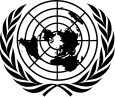 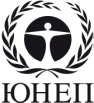 CBD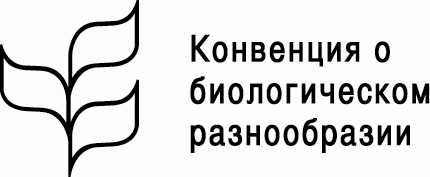 Distr.GENERAL22 December 2019RUSSIAN ORIGINAL: ENGLISH 